VORLAGE FÜR GESCHÄFTSPROJEKTVORSCHLÄGE 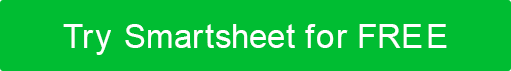 PROJEKTTITELEINGEREICHT VONPROJEKTTYPTELEFON / E-MAILGESCHÄTZTES GESAMTBUDGETDATUM DES VORSCHLAGSVERSIONS-NR.VORAUSSICHTLICHES STARTDATUMVORAUSSICHTLICHER FERTIGSTELLUNGSTERMINGeben Sie unten Name, Titel, Telefon und E-Mail-Adresse für jeden Stakeholder an.Geben Sie unten Name, Titel, Telefon und E-Mail-Adresse für jeden Stakeholder an.Geben Sie unten Name, Titel, Telefon und E-Mail-Adresse für jeden Stakeholder an.PROJEKTSPONSOR   beauftragt die Lieferung und verfälscht das Projekt; Bietet Vision und Richtung; Übernimmt VerantwortungPROJEKTSPONSOR   beauftragt die Lieferung und verfälscht das Projekt; Bietet Vision und Richtung; Übernimmt VerantwortungPROJEKTSPONSOR   beauftragt die Lieferung und verfälscht das Projekt; Bietet Vision und Richtung; Übernimmt VerantwortungPROJEKTMANAGER   Bestätigt die Notwendigkeit des Projekts und validiert die Ziele; Bietet Spezifikationen, Überwachung und GesamtlieferungPROJEKTMANAGER   Bestätigt die Notwendigkeit des Projekts und validiert die Ziele; Bietet Spezifikationen, Überwachung und GesamtlieferungPROJEKTMANAGER   Bestätigt die Notwendigkeit des Projekts und validiert die Ziele; Bietet Spezifikationen, Überwachung und GesamtlieferungZUSÄTZLICHE STAKEHOLDERZUSÄTZLICHE STAKEHOLDERZUSÄTZLICHE STAKEHOLDERNAME DES STAKEHOLDERSSTAKEHOLDER-ROLLEKONTAKT INFOPROJEKTÜBERSICHTZUSAMMENFASSUNGZIELEGESCHÄFTLICHE BEGRÜNDUNGCASE FÜR FAST TRACKABHÄNGIGKEITEN / VERWANDTE PROJEKTETECHNOLOGIERISIKOÜBERSICHTPROJEKTUMFANGPROJEKTUMFANGBETROFFENE ASPEKTEBETROFFENE ASPEKTEIM GELTUNGSBEREICHIM GELTUNGSBEREICHIM GELTUNGSBEREICHIM GELTUNGSBEREICHAUßERHALB DES GELTUNGSBEREICHSAUßERHALB DES GELTUNGSBEREICHSAUßERHALB DES GELTUNGSBEREICHSAUßERHALB DES GELTUNGSBEREICHSLIEFERUMFANGLIEFERUMFANGZEITLEISTE / MEILENSTEINEZEITLEISTE / MEILENSTEINEZEITLEISTE / MEILENSTEINEZEITLEISTE / MEILENSTEINEZEITLEISTE / MEILENSTEINEZEITLEISTE / MEILENSTEINEZEITLEISTE / MEILENSTEINEÜBERBLICKMEILENSTEINMEILENSTEINMEILENSTEINMEILENSTEINMEILENSTEINSTICHTAGSTICHTAGPERSONALRESSOURCENPERSONALRESSOURCENPERSONALRESSOURCENPERSONALRESSOURCENPERSONALRESSOURCENPERSONALRESSOURCENPERSONALRESSOURCENÜBERBLICKFUNKTIONFUNKTIONANFORDERUNGEN AN DIE LEISTUNGSFÄHIGKEITANFORDERUNGEN AN DIE LEISTUNGSFÄHIGKEITANFORDERUNGEN AN DIE LEISTUNGSFÄHIGKEITANFORDERUNGEN AN DIE LEISTUNGSFÄHIGKEITVZÄPROJEKTBUDGET / KOSTENÜBERSICHTPROJEKTBUDGET / KOSTENÜBERSICHTGESAMTSUMMEZUGEHÖRIGE DOKUMENTEZUGEHÖRIGE DOKUMENTEZUGEHÖRIGE DOKUMENTEFUNKTIONBESCHREIBUNGDATEINAME / SPEICHERORT / LINKEXECUTIVE DECISION RECORDEXECUTIVE DECISION RECORDEXECUTIVE DECISION RECORDDATUMGENEHMIGT VONENTSCHEIDUNG
VERZICHTSERKLÄRUNGAlle Artikel, Vorlagen oder Informationen, die von Smartsheet auf der Website bereitgestellt werden, dienen nur als Referenz. Obwohl wir uns bemühen, die Informationen auf dem neuesten Stand und korrekt zu halten, geben wir keine Zusicherungen oder Gewährleistungen jeglicher Art, weder ausdrücklich noch stillschweigend, über die Vollständigkeit, Genauigkeit, Zuverlässigkeit, Eignung oder Verfügbarkeit in Bezug auf die Website oder die auf der Website enthaltenen Informationen, Artikel, Vorlagen oder zugehörigen Grafiken. Jegliches Vertrauen, das Sie auf solche Informationen setzen, erfolgt daher ausschließlich auf Ihr eigenes Risiko.